                                            АДМИНИСТРАЦИЯ(исполнительно - распорядительный орган)сельского поселения «Село МакаровоПОСТАНОВЛЕНИЕс.Макарово«24» марта 2023 года                                                                                       № 16Об определении мест (площадок) накоплениятвердых коммунальных отходовна территории сельского поселения«Село  Макарово» В соответствии со статьей 14 Федерального закона от 06.10.2003г. №131-ФЗ «Об общих принципах организации местного самоуправления Российской Федерации», ст. 8, 13.4 Федерального закона от 24.06.1998 N 89-ФЗ «Об отходах производства и потребления», Постановлением Правительства РФ от 31.08.2018 N 1039 "Об утверждении Правил обустройства мест (площадок) накопления твердых коммунальных отходов и ведения их реестра" и на основании соглашения о передаче полномочий по решению вопросов местного значения от 30.12.2023 года заключенного между администрацией МР «Перемышльский район» и администрацией МО СП «Село Макарово», администрация сельского поселения                                                       ПОСТАНОВЛЯЕТ:Определить на территории сельского поселения «Село  Макарово» места (площадки) накопления твердых коммунальных отходов по населенным пунктам сельского поселения «Село  Макарово»:д.Басово:-контейнерная площадка №1 с карманом для КГО на 2 контейнера, 8 кв.м. ориентир- перед домом №1;д.Брагино:- контейнерная площадка №1 с карманом для КГО на 5 контейнеров, 16 кв.м. ориентир- дом №1;- контейнерная площадка №2 с карманом для КГО на 2 контейнера, 8 кв.м. ориентир- за домом №15;с.Макарово:- контейнерная площадка №1 с карманом для КГО на 3 контейнера, 10 кв.м. ориентир- ул.Северная перед домом №1;контейнерная площадка № 2 с карманом для КГО на 5 контейнеров, 16 кв.м. ориентир- на развилки дорог;- контейнерная площадка № 3 с карманом для КГО на 8 контейнеров, 14 кв.м. ориентир- дом № 2а;- контейнерная площадка № 4 с карманом для КГО на 6 контейнеров, 12 кв.м. ориентир- дом №13; - контейнерная площадка № 5 с карманом для КГО на 6 контейнеров, 15 кв.м. ориентир- дом №12;- контейнерная площадка № 6 с карманом для КГО на 6 контейнеров, 14 кв.м. ориентир- дом № 22;- контейнерная площадка №7 с карманом для КГО на 3 контейнера, 10 кв.м. ориентир- дом № 33а;- контейнерная площадка №8 с карманом для КГО на 5 контейнеров, 16 кв.м. ориентир- около дома № 38;- контейнерная площадка № 9 с карманом для КГО на 5 контейнеров, 16 кв.м. ориентир- Макарово кладбище;д.Гулево:- контейнерная площадка №1 с карманом для КГО на 5 контейнеров, 16 кв.м. ориентир- около дома №1;- контейнерная площадка №2 с карманом для КГО на 2 контейнера, 8 кв.м. ориентир-между домами №14 и № 16.2. Утвердить схемы размещения мест (площадок) накопления твердых коммунальных отходов:- д.Басово - приложение №1;- д.Брагино – приложение №1,№2;- с.Макарово - приложение №1, №2, №3, №4, № 5, № 6, № 7, №8,№ 9;-д.Гулево- приложение № 1, №2.Считать утратившим силу постановление № 4 от 20.02.2014г. «Об определении мест для временного хранения твердых бытовых отходов и мусора по населенным пунктам сельского поселения «Село Макарово».Настоящее постановление вступает в силу с момента его принятия.Глава администрациисельского поселения                                                                              Л.В.Ефремов                                                                                                                                                                      Приложение к Постановлению от « 24» марта  2023 № 16УТВЕРЖДАЮ: 	согласованоГлава администрации                                                      СХЕМА КОНТЕЙНЕРНЫХ ПЛОЩАДОК № 1                                                              ________________________________ СП «Село Макарово»                                                                                                                                                                                                                                         _____________________________________________Л.В.Ефремова                                                                                                                                                                                                                                                                                                                                                                                               _______________________________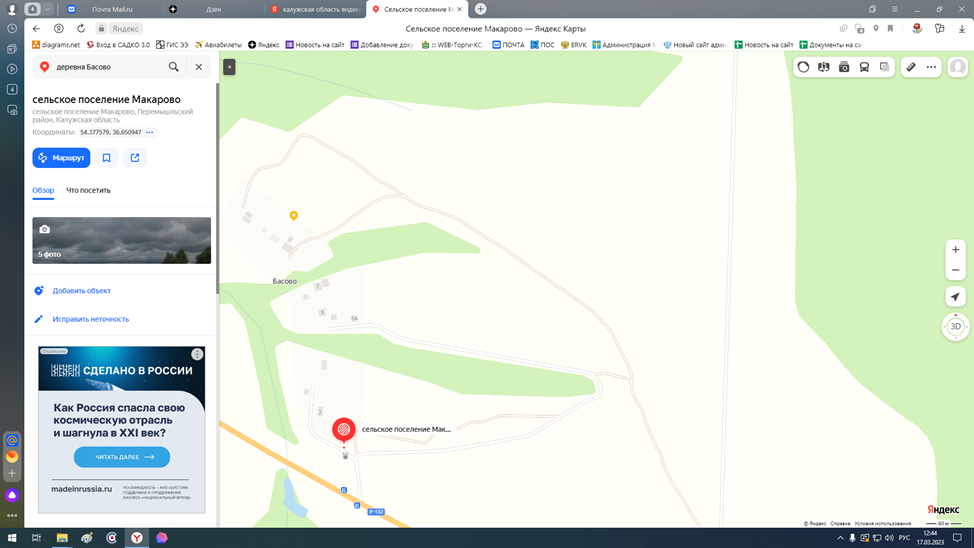                                                                                                                                                                                                Адрес: Калужская область, Перемышльский район, д.Басово,перед д.1номер контейнерной площадки: №1площадь:8 м2 с карманом для КГО на 2 контейнера;ограждение: металл;основание: бетонширота: 54.377579 долгота: 36.650947УТВЕРЖДАЮ: 	                                                                                                                                               согласованоГлава администрации                                               СХЕМА КОНТЕЙНЕРНЫХ ПЛОЩАДОК № 2             ________________________________ СП «Село Макарово»                                                                                                                                                                                 _____________________________________________Л.В.Ефремова                                                                                                                                                                                                                                                                                                          _______________________________                    Адрес: Адрес: Калужская область, Перемышльский район, Брагино, за д.15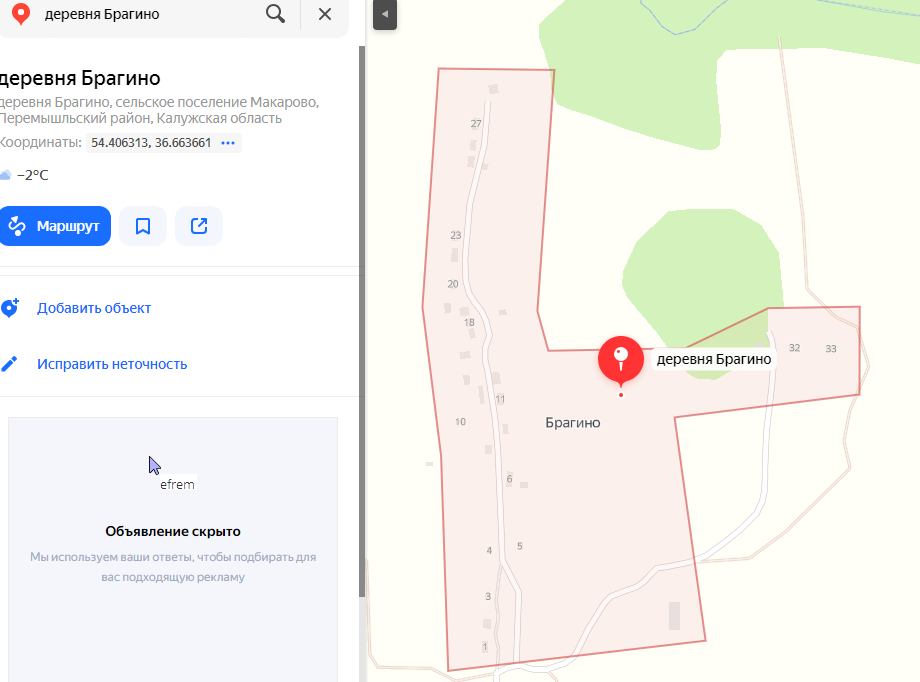 номер контейнерной площадки: № 2площадь:8 м2 с карманом для КГО на 2 контейнера;ограждение: металл;основание: бетонширота: 54.406313 долгота: 36.663661УТВЕРЖДАЮ: 	                                                                                                                                               согласованоГлава администрации                                               СХЕМА КОНТЕЙНЕРНЫХ ПЛОЩАДОК № 1            ________________________________ СП «Село Макарово»                                                                                                                                                                                 _____________________________________________Л.В.Ефремова                                                                                                                                                                                                                                                                                                          _______________________________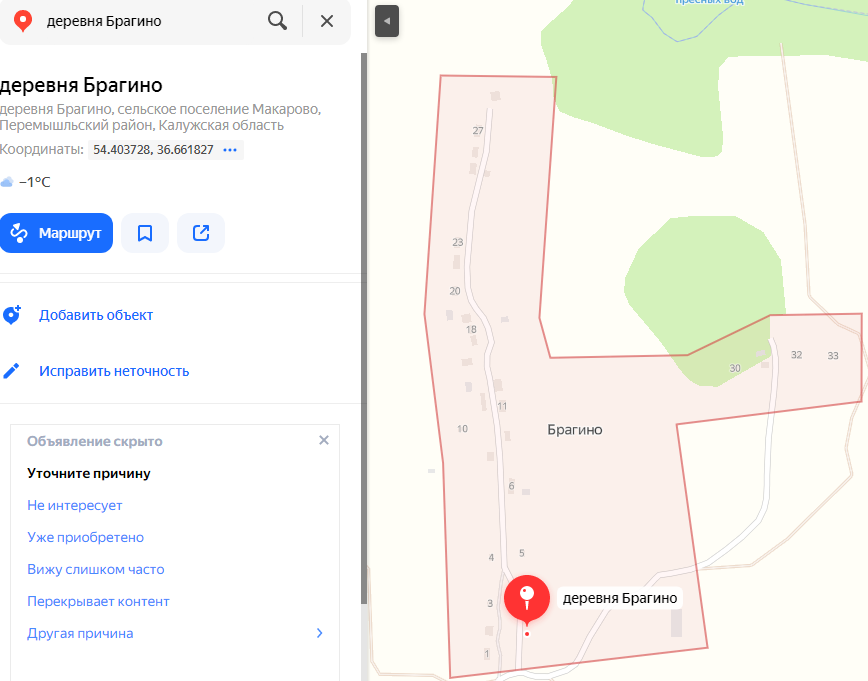 Адрес: Адрес: Калужская область, Перемышльский район, Брагино, д.1номер контейнерной площадки: № 1площадь:16 м2 с карманом для КГО на 5 контейнера;ограждение: металл;основание: бетонширота: 54.403728 долгота: 36.661827УТВЕРЖДАЮ: 	                                                                                                                                               согласованоГлава администрации                                               СХЕМА КОНТЕЙНЕРНЫХ ПЛОЩАДОК № 1           ________________________________ СП «Село Макарово»                                                                                                                                                                                 _____________________________________________Л.В.Ефремова                                                                                                                                                                                   ________________________________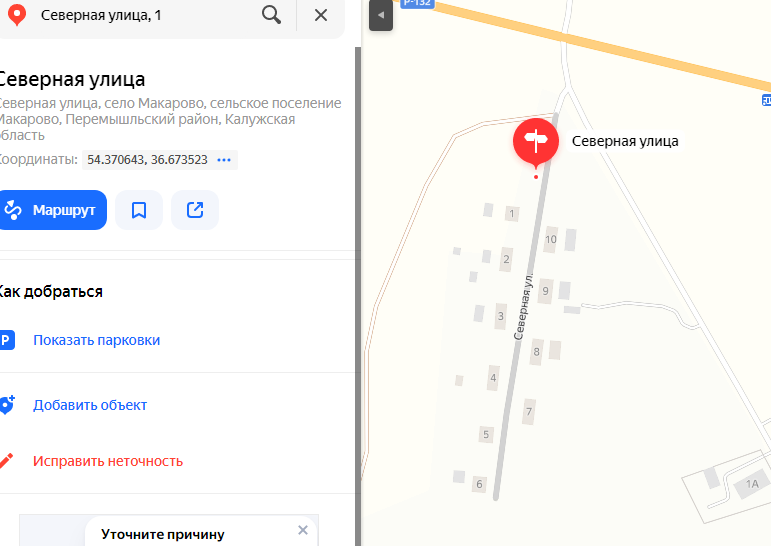 Адрес: Калужская область, Перемышльский район, c.Макарово, ул.Северная,перед д.1номер контейнерной площадки: №1площадь:10 м2 с карманом для КГО на 3 контейнера;ограждение: металл;основание: бетонширота: 54.370643 долгота: 36.673523УТВЕРЖДАЮ: 	                                                                                                                                               согласованоГлава администрации                                               СХЕМА КОНТЕЙНЕРНЫХ ПЛОЩАДОК № 2           ________________________________ СП «Село Макарово»                                                                                                                                                                                 _____________________________________________Л.В.Ефремова                                                                                                                                                                                   ________________________________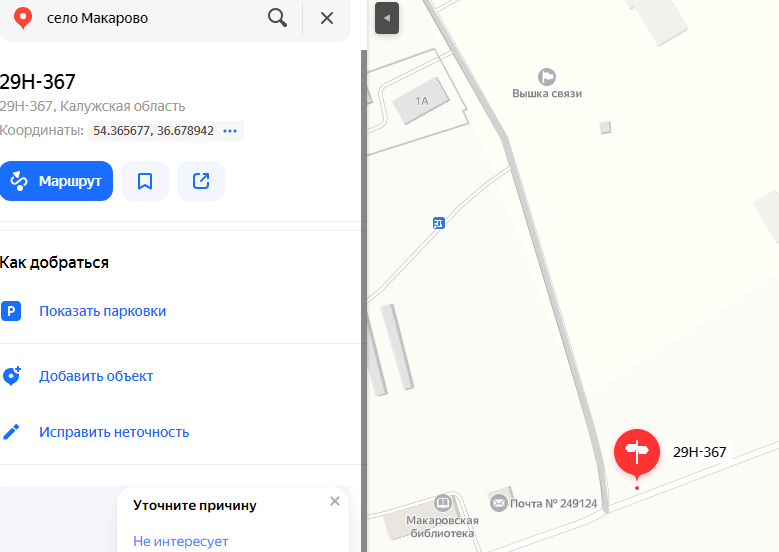 Адрес: Калужская область, Перемышльский район, с.Макарово, на развилки дорогномер контейнерной площадки: №2площадь:16 м2 с карманом для КГО на 5 контейнера;ограждение: металл;основание: бетонширота: 54.365677 долгота: 36.678942УТВЕРЖДАЮ: 	                                                                                                                                               согласованоГлава администрации                                               СХЕМА КОНТЕЙНЕРНЫХ ПЛОЩАДОК № 3          ________________________________ СП «Село Макарово»                                                                                                                                                                                 _____________________________________________Л.В.Ефремова                                                                                                                                                                                                                                                                                                          _______________________________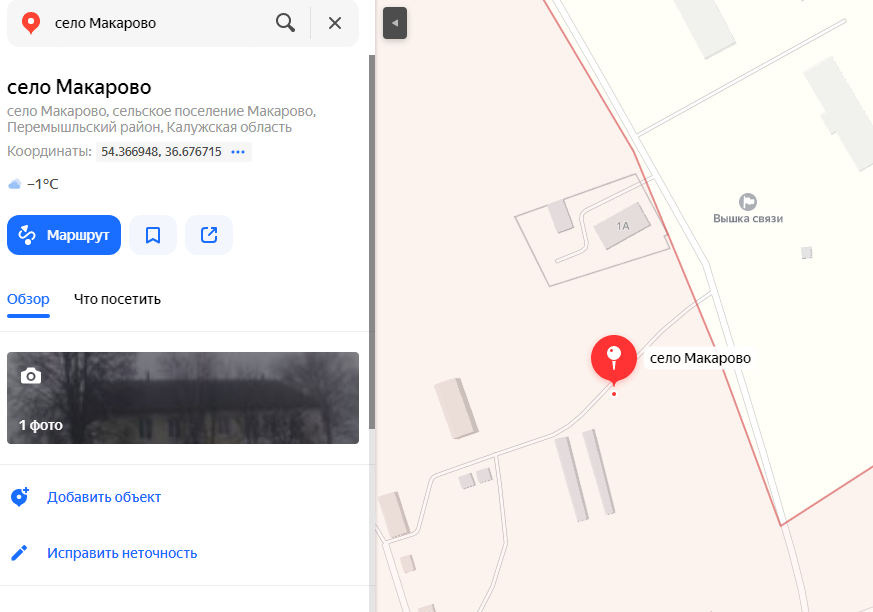 Адрес: Калужская область, Перемышльский район, с.Макарово, 2аномер контейнерной площадки: №3площадь:14 м2 с карманом для КГО на 8 контейнера;ограждение: металл;основание: бетонширота: 54.366948 долгота: 36.676715УТВЕРЖДАЮ: 	                                                                                                                                               согласованоГлава администрации                                               СХЕМА КОНТЕЙНЕРНЫХ ПЛОЩАДОК № 4           ________________________________ СП «Село Макарово»                                                                                                                                                                                 _____________________________________________Л.В.Ефремова                                                                                                                                                                                   ________________________________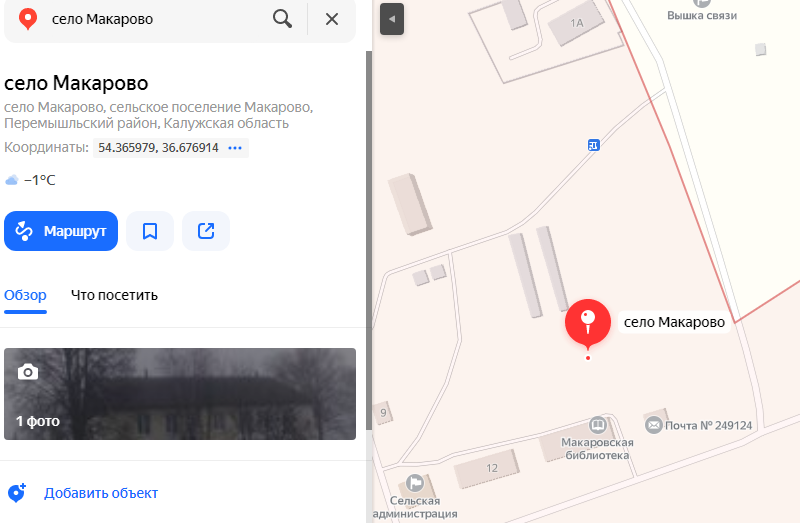 Адрес: Калужская область, Перемышльский район, с.Макарово,д.13номер контейнерной площадки: № 4площадь:12 м2 с карманом для КГО на 6 контейнера;ограждение: металл;основание: бетонширота: 54.365979 долгота: 36.676914УТВЕРЖДАЮ: 	                                                                                                                                               согласованоГлава администрации                                               СХЕМА КОНТЕЙНЕРНЫХ ПЛОЩАДОК № 5          ________________________________ СП «Село Макарово»                                                                                                                                                                                 _____________________________________________Л.В.Ефремова                                                                                                                            _________________________________           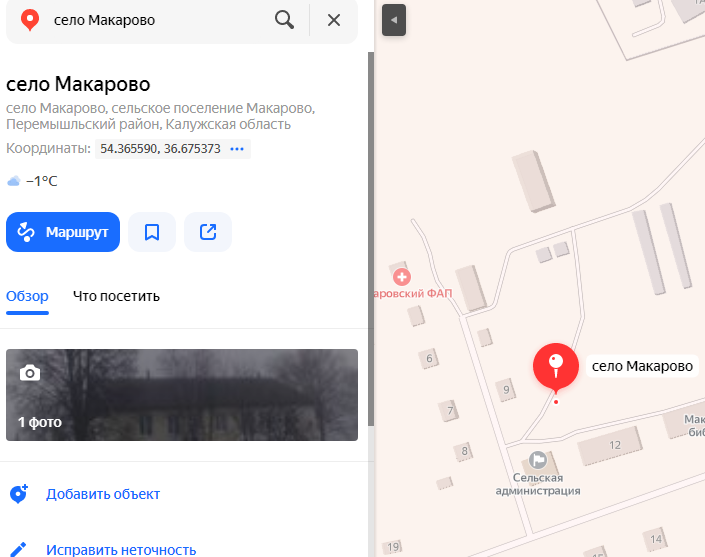 Адрес: Калужская область, Перемышльский район, с.Макарово, д.12номер контейнерной площадки: №5площадь:15 м2 с карманом для КГО на 6 контейнера;ограждение: металл;основание: бетонширота: 54.365590 долгота: 36.675373УТВЕРЖДАЮ: 	                                                                                                                                               согласованоГлава администрации                                               СХЕМА КОНТЕЙНЕРНЫХ ПЛОЩАДОК № 6          ________________________________ СП «Село Макарово»                                                                                                                                                                                 _____________________________________________Л.В.Ефремова                                                                                                                            _________________________________           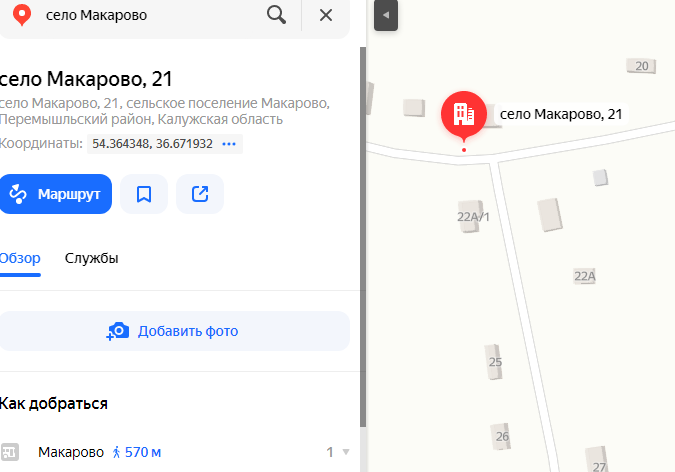 Адрес: Калужская область, Перемышльский район, с.Макарово, д.22номер контейнерной площадки: №6площадь:14 м2 с карманом для КГО на 6 контейнера;ограждение: металл;основание: бетонширота: 54.364348 долгота: 36.671932УТВЕРЖДАЮ: 	                                                                                                                                               согласованоГлава администрации                                               СХЕМА КОНТЕЙНЕРНЫХ ПЛОЩАДОК № 7          ________________________________ СП «Село Макарово»                                                                                                                                                                                 _____________________________________________Л.В.Ефремова                                                                                                                                                                                                                                                                                                          _______________________________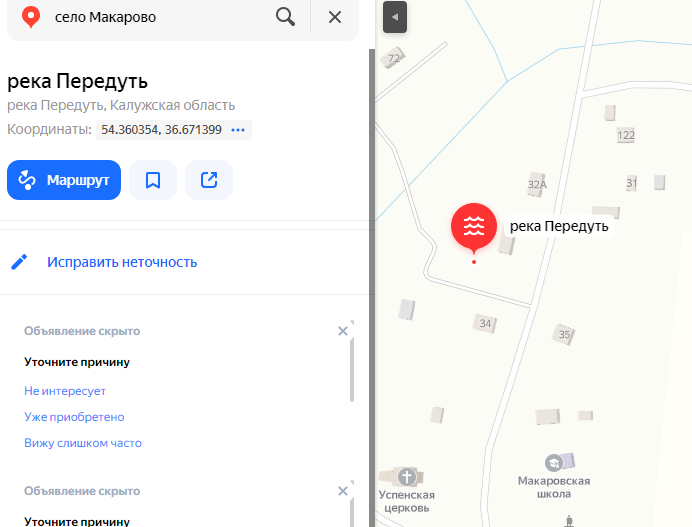 Адрес: Калужская область, Перемышльский район, с.Макарово, за д.33аномер контейнерной площадки: №7площадь:10 м2 с карманом для КГО на 3 контейнера;ограждение: металл;основание: бетонширота: 54.360354 долгота: 36.671399УТВЕРЖДАЮ: 	                                                                                                                                             УТВЕРЖДАЮ: 	                                                                                                                                               согласованоГлава администрации                                               СХЕМА КОНТЕЙНЕРНЫХ ПЛОЩАДОК № 8          ________________________________ СП «Село Макарово»                                                                                                                                                                                 _____________________________________________Л.В.Ефремова                                                                                                                                                                                                                                                                                                          _______________________________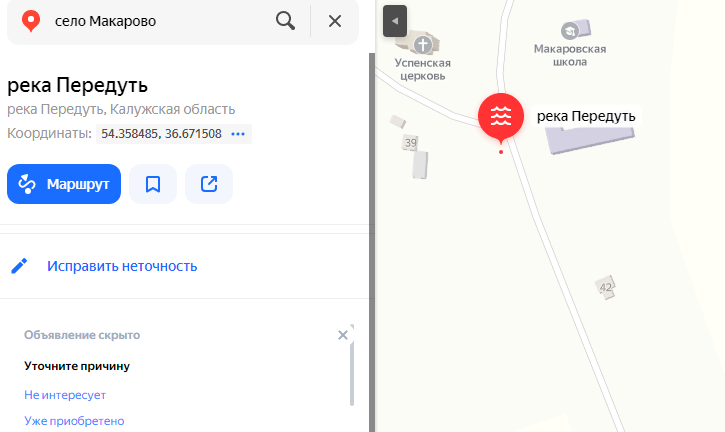 Адрес: Калужская область, Перемышльский район, с.Макарово, около д.38номер контейнерной площадки: №8площадь:16 м2 с карманом для КГО на 5 контейнера;ограждение: металл;основание: бетонширота: 54.368485 долгота: 36.671508УТВЕРЖДАЮ: 	                                                                                                                                             УТВЕРЖДАЮ: 	                                                                                                                                               согласованоГлава администрации                                               СХЕМА КОНТЕЙНЕРНЫХ ПЛОЩАДОК № 9          ________________________________ СП «Село Макарово»                                                                                                                                                                                 _____________________________________________Л.В.Ефремова                                                                                                                                                                                                                                                                                                          _______________________________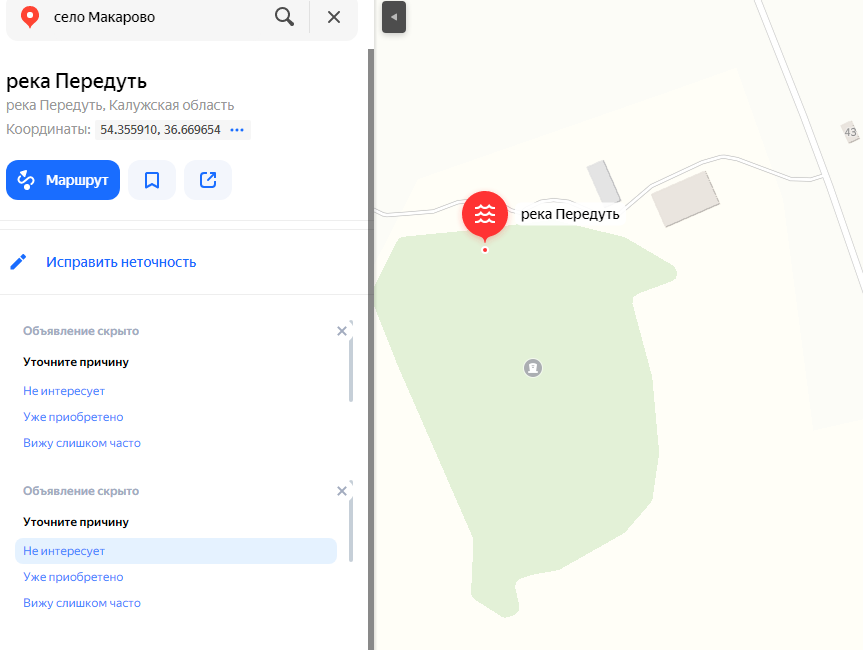 	Адрес: Калужская область, Перемышльский район, с.Макарово, кладбищеномер контейнерной площадки: № 9площадь:16 м2 с карманом для КГО на 5 контейнера;ограждение: металл;основание: бетонширота: 54.355910 долгота: 36.669654УТВЕРЖДАЮ: 	                                                                                                                                               согласованоГлава администрации                                               СХЕМА КОНТЕЙНЕРНЫХ ПЛОЩАДОК № 1          ________________________________ СП «Село Макарово»                                                                                                                                                                                 _____________________________________________Л.В.Ефремова                                                                                                                                                                                           ________________________________               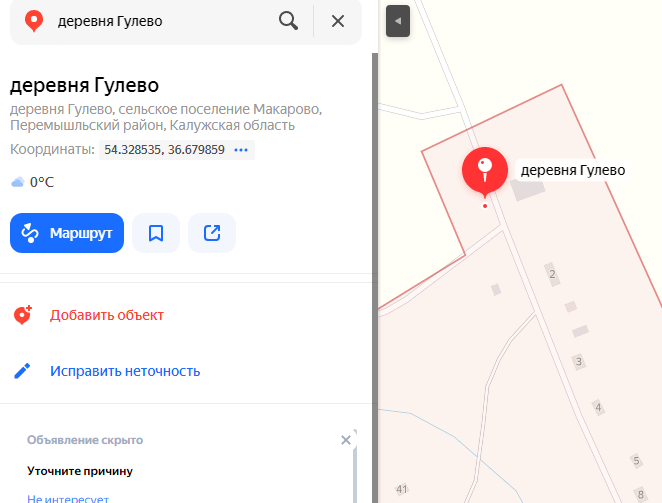 Адрес: Калужская область, Перемышльский район, с.Гулёво, около д.1номер контейнерной площадки: № 1площадь:16 м2 с карманом для КГО на 5 контейнера;ограждение: металл;основание: бетонширота: 54.328535 долгота: 36.679859УТВЕРЖДАЮ: 	                                                                                                                                               согласованоГлава администрации                                               СХЕМА КОНТЕЙНЕРНЫХ ПЛОЩАДОК № 2          ________________________________ СП «Село Макарово»                                                                                                                                                                                 _____________________________________________Л.В.Ефремова                                                                                                                                                                                                                                                                                                          _______________________________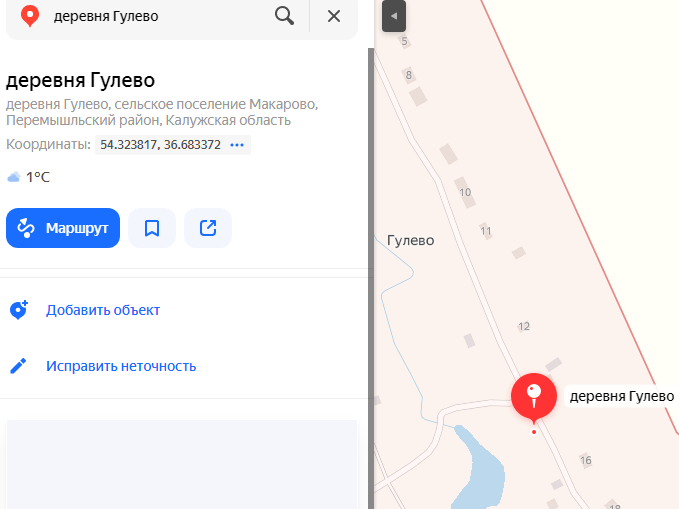 Адрес: Калужская область, Перемышльский район, с.Гулёво, между д.14 и  д.16номер контейнерной площадки: № 2площадь: 8 м2 с карманом для КГО на 2 контейнера;ограждение: металл;основание: бетонширота: 54.323817 долгота: 36.683372